城東区では「もと城東区役所用地」の活用方法を検討しており、区民の皆さんのご意見等も踏まえながら、別紙のとおり「もと城東区役所用地活用について（素案②）」としてとりまとめました。添付書類「素案②」をご一読いただいた後、「活用の方向性」に関わって、問１～10の質問にお答えください。（２）活用の方向性　　　　　　　　　　　　　　　　　　　　　　　　　　　　　・もと城東区役所用地の活用について、医療分野や高齢者福祉分野の施設をベースとして、さらに当該用地の価値を高める観点に加え、区民の幅広い意見も踏まえ、子育て支援分野も含めたその他の施設・機能の併設も可能とした条件付き売却による活用を検討する。・また、防災機能を備えたものとしていく。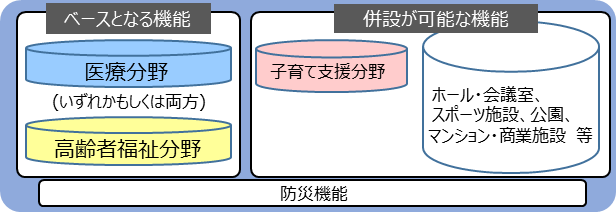 ・今後、改めて区民の声を聞きながら、公益的目的と価格をどのように評価するか等、建設される施設に求める条件の整理を進める。【全員にお聞きします。】問１　素案②では、活用の方向性における「ベースとなる機能」の１つとして、診療所・病院等の医療機関の検討をしています。次のうちご自身の考えに最も近いものはどれですか。（○は１つだけ）【問１で「１」または「２」と回答された方にお聞きします。】問２　医療機関で、最も必要と考える施設は次のうちどれですか。（○は１つだけ）【全員にお聞きします。】問３　素案②では、活用の方向性における「ベースとなる機能」の１つとして、特別養護老人ホーム等の高齢者福祉施設の検討をしています。次のうちご自身の考えに最も近いものはどれですか。（○は１つだけ）【問３で「１」または「２」と回答された方にお聞きします。】問４　高齢者福祉施設で、最も必要と考える施設は次のうちどれですか。（○は１つだけ）【全員にお聞きします。】問５　素案②では、活用の方向性における建設される施設に備える機能として、水害時避難ビルなど防災機能の検討をしています。次のうちご自身の考えに最も近いものはどれですか。（○は１つだけ）【全員にお聞きします。】問６　素案②では、活用の方向性における「併設が可能な機能」の１つとして、小規模保育事業所等の子育て支援施設の検討をしています。次のうちご自身の考えに最も近いものはどれですか。（○は１つだけ）【問６で「１」または「２」と回答された方にお聞きします。】問７　子育て支援施設で、最も必要と考える施設は次のうちどれですか。（○は１つだけ）【全員にお聞きします。】問８　その他の施設として、区政会議やパブリック・コメントでの意見やマーケットサウンディング結果を踏まえ、ホール・会議室、スポーツ施設、公園、マンション・商業施設などを併設可能な機能として例示しています。その他の施設として、最も必要と考える施設は次のうちどれですか。（○はひとつだけ）【問８で「１」～「６」と回答された方にお聞きします。】問９　問８で答えた施設について、次のうちご自身の考えに最も近いものはどれですか。（○はひとつだけ）【全員にお聞きします。】問10　その他、もと城東区役所用地活用について何かご意見がございましたら、ご自由にお書きください。